 ÖZGEÇMİŞ ve ESERLER LİSTESİ Adı Soyadı: Nihan UÇAR SARIMANOĞLUDoğum Yeri: İskenderunÜnvanı: Öğretmen Öğrenim Durumu: DoktoraÇalıştığı Kurum: Milli Eğitim Bakanlığı (18.03.2004-Halen)İletişim Bilgileri: Tel: 0505 535 3668e-posta: nihanucar@ymail.comUluslararası Bilimsel Toplantılarda Sunulan ve Bildiri Kitabında Basılan Bildiriler:Uçar Sarımanoğlu, N. (2015). A study on seventh grade students’ misconceptions in their algebra practices. European Educational Research Association. Budapest.Uçar Sarımanoğlu, N. & Esen, Y. (2011).Middle grade students’ understanding of graphical representations: Turkish perspective. European Educational Research Association. Berlin.Uçar Sarımanoğlu, N. (2010). Elementary schol teachers’ views about their implementation of the assessment techniques recommended in the new mathematics curriculum in Turkey. European Educational Research Association. Helsinki.Uluslararası Bilimsel Toplantılara Kabul Edilmiş Bildiriler:Uçar Sarımanoğlu, N. (2019). Assessment in the 5th grade mathematics classrooms: A case study of the teachers’ practices. Eleventh Congress of the European Society for Research in Mathematics Education (CERME11)Uçar Sarımanoğlu, N. (2020). Okullara dağıtılan bilişim teknolojileri araçlarının kullanımının değerlendirilmesi. GESS Türkiye ve Türkiye Eğitim Teknolojileri Zirvesi. (Eki 2020, İstanbul’da yapılacaktır).Yazılan Ulusal/Uluslararası Kitaplar veya Kitaplarda Bölümler:Akdur, T., Bal, H., Çoban, Ö., Sarımanoğlu, N., Sayın, M., Ulutan, E., Boz, M. (2016). STEM Eğitim Raporu. Ankara: MEB. (ISBN 9789751139894).Akdur, T., Bal, H., Çoban, Ö., Sarımanoğlu, N., Sayın, M., Ulutan, E., Boz, M. (2016). STEM Education Report. Ankara: MEB. (ISBN 9789751141415).Ulusal Hakemli Dergide Yayınlanmış MakalelerUçar Sarımanoğlu, N. (2019). The investigation of middle school students’ misconceptions about algebraic equations. Studies in Educational Research and Development (SERD). Artvin Çoruh Üniversitesi.SSCI Index Dergi İçin Hazırlanmış Henüz Gönderilmemiş MakaleUçar Sarımanoğlu, N. (….). Assessment in the 5th grade mathematics classrooms: A case study of the teachers’ practices.Araştırma ProjeleriUçar Sarımanoğlu, N. (2015). Matematik eğitiminde teknoloji kullanımı. Ankara: MEB.Uçar Sarımanoğlu, N. & Karabulut, Ş. (2017) Okullarda etkileşimli tahta kullanımının değerlendirilmesi ve geleceğe yönelik etkileşimli tahta modellerinin belirlenmesi. Ankara: MEB.Uçar Sarımanoğlu, N. (2018) FATİH Projesi kapsamında okullarda dağıtılan bilişim teknolojileri araçlarının kullanımının değerlendirilmesi. Ankara: MEB.Uçar Sarımanoğlu, N. (2020). Eğitimde teknoloji kullanımında karşılaşılan güçlükler. Ankara: MEB.Uçar Sarımanoğlu, N., Boz, S., Demirbaş, A., Maden, C. (2020) Uzaktan eğitim faaliyetlerini değerlendirme raporu. Ankara:MEB.Uluslararası Ortaklarla Yürütülen Araştırma ProjeleriEUN Working Group on ICT in education Indicators. (2017). Comparative analysis of the European surveys on ICT at school. Trento: IRVAPP Diğer Yayınlar:Uçar Sarımanoğlu, N. (2016) Assessment in the 5th grade mathematics classrooms: A case study of the teachers’ practices. Yayınlanmamış doktora tezi, ODTÜ, TürkiyeUçar, N. (2007) Elementary school teachers’ views about their implementation of the assessment techniques recommended in the new mathematics curriculum. Yayınlanmamış yüksek lisans tezi, ODTÜ, TürkiyeYürütülen Avrupa Projesi: TeachUP Projesi Türkiye Koordinatörlüğü (2017-Halen)Türkiye-Almanya Bilgi Değişim Projesi-Suriyeli Mültecilerin Ev Sahibi Topluluklara Entegrasyonuna Yönelik Türk-Alman Bilgi Değişimi Projesi Türkiye Delegasyon ÜyeliğiÇalışma Kurulu Üyelikleri2008 Kırıkkale İl Milli Eğitim Müdürlüğü ‘‘Bu Benim Eserim Projeleri Değerlendirme Kurulu’’ İl Çalışma Grubu Üyeliği2008 (Mart)    Ankara İl Milli Eğitim Müdürlüğü’’ Bu Benim Eserim Projeleri Değerlendirme Kurulu’’ Bölge Çalışma Grubu Üyeliği2011 (Şubat-Mart)  Ankara İl Milli Eğitim Müdürlüğü’’ Bu Benim Eserim Projeleri Değerlendirme Kurulu’’ İl ve Bölge Çalışma Grubu Üyeliği2012 (Şubat) Ankara İl Milli Eğitim Müdürlüğü’’ Bu Benim Eserim Projeleri Değerlendirme Kurulu’’ İl ve Bölge Çalışma Grubu ÜyeliğiKurumsal ve Mesleki Hizmetler:2018-Halen TED Üniversitesi Eğitim Fakültesi Yarı Zamanlı Öğretim Elemanı2004- 2008 MEB Matematik Öğretmenliği (Kırıkkale)2008-2015 MEB Matematik Öğretmenliği (Ankara) 2015 (Eylül)-Halen MEB Yenilik ve Eğitim Teknolojileri Genel Müdürlüğü Eğitim Teknolojileri Geliştirme ve Projeler Daire Başkanlığı/Ulusal Araştırmalar Koordinatörlüğü (Araştırma Çalışmaları)Sınıflarda Teknoloji Kullanımının Göstergelerini Belirlemek Üzere Kurulan Avrupa Okul Ağı Çalışma Grubunun Türkiye Temsilcisi2017 MEB Yenilik ve Eğitim Teknolojileri Genel Müdürlüğü tarafından oluşturulan STEM Çalışmaları Koordinatörlüğü2018 Kasım-Aralık Ölçme, Değerlendirme ve Sınav Hizmetleri Genel Müdürlüğü Soru Oluşturma ve Geliştirme Daire Başkanlığı Soru Üretimine Yönelik Branş Bazlı Çalışma Grubu Üyeliği Son İki Yılda Verdiği Lisans Ve Lisansüstü Düzeydeki Dersler Mesleki Gelişim ÇalışmalarıLEGO Education FETEMM Eğitimi (15-16 Mayıs 2017)AB Proje Hazırlama Teknikleri Kursu (11.10.2017-13.10.2017)Resmi Yazışma Kuralları ve Doküman Yönetimi Sistemi (DYS) Eğitim Semineri (21.12.2015-23.12.2015)Merkez Teşkilat Çalışanları İş Sağlığı ve İş güvenliği Eğitimi Semineri (11.11.2015)FATİH Projesi Etkileşimli Sınıf Yönetimi Kursu (18.12.2017-29.12.2017)Göç ve Eğitim Konularında Veri Toplama ve Değerlendirme Yöntemleri Eğitimi Çalışma Ziyareti (17-21 Haziran 2019)Yabancı Dil Puanı92,5 Bilgisayar BilgisiWindows uygulamaları, MS-Office (Word, Excel, PowerPoint)SPSS istatistik programıSurveymonkey sistemini kullanarak anket oluşturma, veri toplama, analiz yapma ve analiz sonuçlarını raporlaştırmaInfografik oluşturmak için gerekli bazı çevrimiçi siteleri kullanma bilgi ve becerisiKişisel İlgi Alanına Ait Sertifika ve Başarılar200-2003 ODTÜ Kürek Takımı lisanslı sporcusu2001 Üniversitelerarası Kürek Şampiyonası İki Çifte Bayan Türkiye Şampiyonluğu2002 Türkiye Kupası İki Çifte Bayan Türkiye İkinciliği2002 Türkiye Şampiyonası İki Çifte Bayan Türkiye Üçüncülüğü, 2002 Türkiye Şampiyonası Dört Çifte Bayan Türkiye İkinciliğiİskenderun Yelken Kulübü lisanslı basketbol oyuncusu (1990-1995)Referanslar Prof. Dr. Erdinç Çakıroğlu (Öğretim Üyesi, ODTÜ, Cep Tel: 0533 343 1647)Çağatay Aytekin (TED Ankara Koleji Vakfı Yönetim Kurulu Üyesi, Cep Tel: 0533 462 5153)Can ULUSOY (Türk Eğitim Derneği Geçmiş Yönetim Kurulu Üyesi, Cep Tel: 0533 234 7207Prof. Dr. Oğuz Serin (Lefke Avrupa Üniversitesi Dr. Fazıl Küçük Eğitim Fakültesi, Cep Tel: 0548 878 8182)Ahter Kıral (Başkent Üniversitesi Güzel Sanatlar Fakültesi Güzel Sanatlar Birim Başkanı, Cep Tel: 0532 345 1373)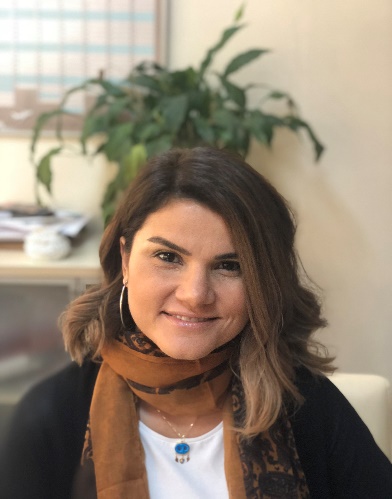 DereceAlanÜniversiteYılLisans İlköğretim Matematik ÖğretmenliğiODTÜ2004Y. Lisansİlköğretim Fen ve Matematik EğitimiODTÜ2007Doktoraİlköğretim Eğitimi ODTÜ2016Akademik YılDönemDersin AdıHaftalık Ders SaatiÖğrenci Sayısı2018-2019GüzMatematik Tarihi (TED Üniversitesi)282019-2020GüzYetişkin Eğitimi ve Hayat Boyu Öğrenme (TED Üniversitesi)2232019-2020Güzİnsan Hakları ve Eğitimde Demokrasi (TED  Üniversitesi) 2102019-2020BaharYetişkin Eğitimi ve Hayat Boyu Öğrenme (TED Üniversitesi)2312020-2021GüzYetişkin Eğitimi ve Hayat Boyu Öğrenme (TED Üniversitesi)2+2662020-2021GüzSınıf Öğretmenliği Matematik Öğretimi316